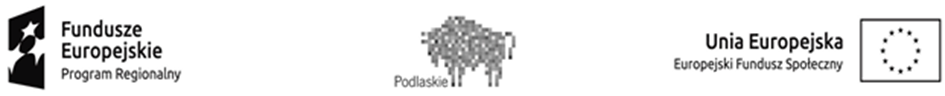 SPECYFIKACJAWARUNKÓW ZAMÓWIENIAZAMAWIAJĄCY:	PRZEDMIOT ZAMÓWIENIA:Nr referencyjny postępowania: SP2 ZP.3.2022Zadanie dofinansowane ze środków budżetu państwa w ramach realizacji zadania pn. DOSTAWA MONITORÓW INTERAKTYWNYCH W RAMACH PROJEKTU PODNIESIENIE KOMPETENCJI CYFROWYCH WŚRÓD UCZNIÓW I NAUCZYCIELI WOJEWÓDZTWA PODLASKIEGO Rozdział 1Dane zamawiającegoInformacje o zamawiającym.
     Zamawiający: Szkoła Podstawowa nr 2 im. R.Traugutta w Czarnej Białostockiejreprezentowana przez dyrektora Szkoły Podstawowej nr2 Adres  Szkoła Podstawowa nr 2 im. R.Traugutta,  16-020 Czarna Białostocka, ul.Traugutta 28 ,pow. białostocki,   woj.   podlaskieNIP: 9660591609, REGON: 000262711Adres strony internetowej: www.szkolap2.edu.pl  Postępowanie prowadzi Jolanta  Monika Dadura adres do korespondencji: Szkoła Podstawowa nr 2 im. Romualda Traugutta w Czarnej Białostockiej, ul. Traugutta 28,  16-020 Czarna Białostocka, tel.: 85 710 39 06e-mail do korespondencji w sprawie zamówienia: szkola61@tlen.pl Godziny pracy: poniedziałek - piątek w godz. 745 do 1545Adres strony internetowej prowadzonego postępowania oraz, na której udostępniane będą zmiany i wyjaśnienia treści specyfikacji warunków zamówienia oraz inne dokumenty zamówienia bezpośrednio związane z postępowaniem o udzielenie zamówienia:      https://szkolap2.nowybip.pl,   https:// miniportal.uzp.gov.pldostęp poprzez link zawierający nazwę niniejszego postepowania - zwanej w dalszej części SWZ „stroną internetową prowadzonego postępowania”.Rozdział 2Tryb udzielenia zamówienia.Niniejsze postępowanie jest postępowaniem o udzielenie zamówienia klasycznego o wartości mniejszej niż progi unijne i na podstawie art. 275 pkt 1 ustawy z dnia 11 września 2019 r. Prawo zamówień publicznych (Dz. U. z 2021 r. poz. 1129 i 1598) zwanej dalej ustawą Prawo zamówień publicznych jest prowadzone w trybie podstawowym bez negocjacji.Zamawiający nie przewiduje prowadzenia negocjacji w celu dokonania wyboru oferty najkorzystniejszej.Postępowanie o udzielenie zamówienia jest prowadzone w języku polskim.W zakresie nieuregulowanym niniejszą SWZ, zastosowanie mają przepisy ustawy Prawo zamówień publicznych oraz obowiązujące akty wykonawcze wydane na jej podstawie lub wcześniej obowiązujących przepisów.Zamawiający nie przewiduje zwrotu kosztów udziału w postpowaniu.Rozdział 3Środki komunikacji elektronicznej, przy użyciu których zamawiający będzie komunikował się z wykonawcami.I. Informacje ogólne 1.  W postępowaniu o udzielenie zamówienia komunikacja między Zamawiającym a Wykonawcami odbywa się przy użyciu miniPortalu https://miniportal.uzp.gov.pl/  , ePUAPu https://epuap.gov.pl/wps/portal  oraz poczty elektronicznej1 . 2.  Zamawiający wyznacza następujące osoby do kontaktu z Wykonawcami: Pani/Jolanta Dadura, tel: 663143064  email:  szkola61@tlen.pl3.  Wykonawca zamierzający wziąć udział w postępowaniu o udzielenie zamówienia publicznego, musi posiadać konto na ePUAP. Wykonawca posiadający konto na 1 Zamawiający może zdecydować o prowadzeniu komunikacji z Wykonawcami wyłącznie za pośrednictwem miniPortalu. ePUAP ma dostęp do formularzy: złożenia, zmiany, wycofania oferty lub wniosku oraz do formularza do komunikacji. 4.  Wymagania techniczne i organizacyjne wysyłania i odbierania dokumentów elektronicznych, elektronicznych kopii dokumentów i oświadczeń oraz informacji przekazywanych przy ich użyciu opisane zostały w Regulaminie korzystania z miniPortalu oraz Regulaminie ePUAP. 5.  Maksymalny rozmiar plików przesyłanych za pośrednictwem dedykowanych formularzy do: złożenia, zmiany, wycofania oferty lub wniosku oraz do komunikacji wynosi 150 MB. 6.  Za datę przekazania oferty, wniosków, zawiadomień, dokumentów elektronicznych, oświadczeń lub elektronicznych kopii dokumentów lub oświadczeń oraz innych informacji przyjmuje się datę ich przekazania na ePUAP. 7.  Zamawiający przekazuje link do postępowania oraz ID postępowania jako załącznik do niniejszej SIWZ. Dane postępowanie można wyszukać również na Liście wszystkich postępowań klikając wcześniej opcję „Dla Wykonawców” lub ze strony głównej z zakładki Postępowania na miniPortalu. II. Złożenie oferty/wniosku o dopuszczenie do udziału w postępowaniu 1. Wykonawca składa ofertę/wniosek o dopuszczenie do udziału w postępowaniu, dalej „wniosek” za pośrednictwem Formularza do złożenia, zmiany, wycofania oferty lub wniosku dostępnego na ePUAP i udostępnionego również na miniPortalu. Formularz do zaszyfrowania oferty przez Wykonawcę jest dostępny dla wykonawców na miniPortalu, w szczegółach danego postępowania. W formularzu oferty/wniosku Wykonawca zobowiązany jest podać adres skrzynki ePUAP, na którym prowadzona będzie korespondencja związana z postępowaniem. 2. Oferta/wniosek powinna/powinien być sporządzona/sporządzony w języku polskim, z zachowaniem postaci elektronicznej w formacie danych pdf i podpisana kwalifikowanym podpisem elektronicznym. Sposób złożenia oferty/wniosku, w tym zaszyfrowania oferty opisany został w Regulaminie korzystania z miniPortal. Ofertę/wniosek należy złożyć w oryginale 3. Zamawiający dopuszcza następujący format przesyłanych danych: .doc, .docx  oraz  „skanu oferty” tj.  Zeskanowanie oferty wykonawcy pierwotnie wytworzonej przez niego w postaci papierowej, tj. przekształcenia jej w postać elektroniczną, a następnie opatrzenie powstałego w ten sposób dokumentu elektronicznego kwalifikowanym podpisem elektronicznym wykonawcy 4. Wszelkie informacje stanowiące tajemnicę przedsiębiorstwa w rozumieniu ustawy z dnia 16 kwietnia 1993 r. o zwalczaniu nieuczciwej konkurencji, które Wykonawca zastrzeże jako tajemnicę przedsiębiorstwa, powinny zostać złożone w osobnym pliku wraz z jednoczesnym zaznaczeniem polecenia „Załącznik stanowiący tajemnicę przedsiębiorstwa” a następnie wraz z plikami stanowiącymi jawną część skompresowane do jednego pliku archiwum (ZIP).  Do oferty/wniosku należy dołączyć Jednolity Europejski Dokument Zamówienia w postaci elektronicznej opatrzonej kwalifikowanym podpisem elektronicznym, a następnie zaszyfrować wraz z plikami stanowiącymi ofertę. 5. Wykonawca może przed upływem terminu do składania ofert zmienić lub wycofać ofertę za pośrednictwem Formularza do złożenia, zmiany, wycofania oferty lub wniosku dostępnego na ePUAP i udostępnionych również na miniPortalu. Sposób zmiany i wycofania oferty został opisany w Instrukcji użytkownika dostępnej na miniPortalu 6. Wykonawca po upływie terminu do składania ofert nie może skutecznie dokonać zmiany ani wycofać złożonej oferty. III. Sposób komunikowania się Zamawiającego z Wykonawcami (nie dotyczy składania ofert i wniosków) 1. W postępowaniu o udzielenie zamówienia komunikacja pomiędzy Zamawiającym a Wykonawcami w szczególności składanie oświadczeń, wniosków (innych niż wskazanych w pkt II), zawiadomień oraz przekazywanie informacji odbywa się elektronicznie za pośrednictwem dedykowanego formularza dostępnego na ePUAP oraz udostępnionego przez miniPortal (Formularz do komunikacji). We wszelkiej korespondencji związanej z niniejszym postępowaniem Zamawiający i Wykonawcy posługują się numerem ogłoszenia (BZP, TED lub ID postępowania). 2. Zamawiający może również komunikować się z Wykonawcami za pomocą poczty elektronicznej, email szkola61@tlen.pl 3. Dokumenty elektroniczne, oświadczenia lub elektroniczne kopie dokumentów lub oświadczeń składane są przez Wykonawcę za pośrednictwem Formularza do komunikacji jako załączniki. Zamawiający dopuszcza również możliwość składania dokumentów elektronicznych, oświadczeń lub elektronicznych kopii dokumentów lub Ofertę, stanowiącą oświadczenie woli wykonawcy, należy uznać za dokument elektroniczny (ofertę złożoną w postaci elektronicznej) niezależnie od tego, czy jej postać elektroniczna powstała wyłącznie przy użyciu programu komputerowego, czy też na skutek przekształcenia postaci papierowej do postaci elektronicznej, jeżeli tylko dokument elektroniczny zostanie opatrzony kwalifikowanym podpisem elektronicznym. 5 Zapis sformułowany z uwagi na powszechność środka komunikacji elektronicznej jakim jest poczta elektroniczna. oświadczeń za pomocą poczty elektronicznej, na wskazany w pkt 2 adres email.6 Sposób sporządzenia dokumentów elektronicznych, oświadczeń lub elektronicznych kopii dokumentów lub oświadczeń musi być zgody z wymaganiami określonymi w rozporządzeniu Prezesa Rady Ministrów z dnia 27 czerwca 2017 r. w sprawie użycia środków komunikacji elektronicznej w postępowaniu o udzielenie zamówienia publicznego oraz udostępniania i przechowywania dokumentów elektronicznych oraz rozporządzeniu Ministra Rozwoju z dnia 26 lipca 2016 r. w sprawie rodzajów dokumentów, jakich może żądać zamawiający od wykonawcy w postępowaniu o udzielenie zamówienia. IV. Otwarcie ofert; 1. Otwarcie ofert nastąpi w dniu 10.11.2022 r., o godzinie 13.00. 2. Otwarcie ofert następuje poprzez użycie mechanizmu do odszyfrowania ofert dostępnego po zalogowaniu w zakładce Deszyfrowanie na miniPortalu i następuje poprzez wskazanie pliku do odszyfrowania. 3. Otwarcie ofert jest jawne, Wykonawcy mogą uczestniczyć w sesji otwarcia ofert. 4. Niezwłocznie po otwarciu ofert Zamawiający zamieści na stronie internetowej informację z otwarcia ofert.Rozdział 4Wyjaśnienie treści specyfikacji warunków zamówienia.1. Wykonawca może zwrócić się do Zamawiającego o wyjaśnienie treści specyfikacji warunków zamówienia.2. Zamawiający jest obowiązany udzielić niezwłocznie wyjaśnień, jednak nie później niż na 2 dni przed upływem terminu składania ofert, pod warunkiem że wniosek o wyjaśnienie treści specyfikacji  warunków zamówienia wpłynął   do Zamawiającego nie później niż 4 dni przed wyznaczonym terminem składania ofert.   3. Jeżeli wniosek o wyjaśnienie treści SWZ wpłynął po upływie powyższego terminu lub dotyczy udzielonych wyjaśnień, Zamawiający może udzielić wyjaśnień albo pozostawić wniosek bez rozpoznania. 4. Treść zapytań wraz z wyjaśnieniami Zamawiający przekaże niezwłocznie wszystkim Wykonawcom, którym przekazał SWZ, bez ujawniania źródła zapytania oraz zamieści na stronie internetowej Zamawiającego http://szkolap2.nowybip.pl oraz na Platformie Przetargowej dostępnej pod adresem https://miniportal.uzp.gov.pl/5. W uzasadnionych przypadkach Zamawiający może przed upływem terminu składania ofert zmienić treść specyfikacji warunków zamówienia. Dokonaną zmianę treści specyfikacji Zamawiający udostępnia na stronie internetowej oraz przekazuje Wykonawcom, którym udostępnił SWZ. Każda wprowadzona zmiana staje się integralną częścią SWZ.6. Jeżeli w wyniku zmiany treści specyfikacji warunków zamówienia nieprowadzącej do zmiany treści ogłoszenia o zamówieniu niezbędny będzie dodatkowy czas na wprowadzenie zmian w ofertach, Zamawiający przedłuża termin składania ofert, zamieści na stronie internetowej i poinformuje o tym wykonawców, którym przekazano SWZ.Nie przewiduje się zebrania Wykonawców w celu wyjaśnienia wątpliwości dotyczących SWZ.7. Osobami uprawnionymi do kontaktów z Wykonawcami są:- Jolanta Monika Dadura  Dyrektor Szkoły Podstawowej nr 2 im. Romualda Traugutta w Czarnej Białostockiej, ul. Traugutta 28, 16-020 Czarna Białostocka , tel. 85 7103906  w godzinach od 07:45 do 15:45.8. Porozumiewanie się Wykonawcy z upoważnionymi Pracownikami, odbywać się może tylko w godzinach od 7.45 -14.30 w dni powszednie od poniedziałku do piątku w siedzibie Zamawiającego.9. Zamawiający nie udziela żadnych ustnych i telefonicznych informacji, wyjaśnień czy odpowiedzi na kierowane do Zamawiającego pytania w sprawach dotyczących przedmiotu oraz warunków realizacji zamówienia.10. Zamawiający na każdym etapie postępowania zastrzega sobie możliwość wezwania wykonawców do złożenia wyjaśnień dotyczących treści złożonych ofert.Rozdział 5Opis przedmiotu zamówienia.Wspólnego Słownika Zamówień (CPV):Główny kod CPV 32322000-6 urządzenia multimedialneDodatkowe kody CPV:48000000-8	Pakiety oprogramowania i systemy informatyczne48620000-0	Systemy operacyjne Przedmiot zamówienia obejmuje dostawę fabrycznie nowego sprzętu do Szkoły Podstawowej nr 2 im. R.Traugutta, ul. Traugutta 28, 16-020 Czarna Białostocka.Zamówienie nie jest podzielone na części.Szczegółowy opis przedmiotu zamówienia zawiera załącznik nr 1 do SWZ.Szczegółowe wymagania dotyczące warunków realizacji przedmiotu zamówienia zawierają projektowane postanowienia umowy w sprawie zamówienia publicznego, które zostaną wprowadzone do treści tej umowy stanowiące załącznik nr 2 do SWZ.Zamawiający nie dopuszcza możliwości składania oferty wariantowej.Zamawiający niedopuszcza możliwość składania oferty częściowej. Zamawiający nie przewiduje udzielenia zamówień, o których mowa w art. 214 
ust. 1 pkt 7 ustawy Prawo zamówień publicznych.Podwykonawstwo.Zamawiający nie zastrzega obowiązku osobistego wykonania przez wykonawcę zamówienia. Każdy podwykonawca nie może podlegać wykluczeniu z postępowania na podstawie art. 108 ust. 1 oraz art. 109 ust. 1 pkt 4, 5 i 7 ustawy Prawo zamówień publicznych. Wykonawca, który zamierza powierzyć wykonanie zamówienia podwykonawcom, w celu wykazania braku istnienia wobec nich podstaw wykluczenia z udziału w postępowaniu zamieszcza informacje o podwykonawcach w oświadczeniu wykonawcy dotyczącym przesłanek wykluczenia z postępowania.Rozdział 6Termin wykonania zamówienia.Wymagany termin wykonania zamówienia: do 20.11.2022r.Rozdział 7Podstawy wykluczenia z postępowania o udzielenie zamówienia publicznego.O udzielenie zamówienia może ubiegać się wykonawca, który nie podlega wykluczeniu z postępowania na podstawie art. 108 ust. 1 oraz art. 109 ust. 1 pkt 4, 5 i 7 ustawy Prawo zamówień publicznych.Na podstawie art. 108 ust. 1 ustawy Prawo zamówień publicznych, z postępowania o udzielenie zamówienia wyklucza się wykonawcę;będącego osobą fizyczną, którego prawomocnie skazano za przestępstwo: udziału w zorganizowanej grupie przestępczej albo związku mającym na celu popełnienie przestępstwa lub przestępstwa skarbowego, o którym mowa w art. 258 Kodeksu karnego,handlu ludźmi, o którym mowa w art. 189a Kodeksu karnego,o którym mowa w art. 228-230a, art. 250a Kodeksu karnego lub w art. 46 lub art. 48 ustawy z dnia 25 czerwca 2010 r. o sporcie, finansowania przestępstwa o charakterze terrorystycznym, o którym mowa w art. 165a Kodeksu karnego lub przestępstwo udaremniania lub utrudniania stwierdzenia przestępnego pochodzenia pieniędzy lub ukrywania ich pochodzenia, o którym mowa w art. 299 Kodeksu karnego,o charakterze terrorystycznym, o którym mowa w art. 115 § 20 Kodeksu karnego, lub mające na celu popełnienie tego przestępstwa,powierzenia wykonywania pracy małoletniemu cudzoziemcowi, o którym mowa w art. 9 ust. 2 ustawy z dnia 15 czerwca 2012 r. o skutkach powierzania wykonywania pracy cudzoziemcom przebywającym wbrew przepisom na terytorium Rzeczypospolitej Polskiej (Dz. U. poz. 769),przeciwko obrotowi gospodarczemu, o których mowa w art. 296-307 Kodeksu karnego, przestępstwo oszustwa, o którym mowa w art. 286 Kodeksu karnego, przestępstwo przeciwko wiarygodności dokumentów, o których mowa w art. 270-277d Kodeksu karnego, lub przestępstwo skarbowe,o którym mowa w art. 9 ust. 1 i 3 lub art. 10 ustawy z dnia 15 czerwca 2012 r. o skutkach powierzania wykonywania pracy cudzoziemcom przebywającym wbrew przepisom na terytorium Rzeczypospolitej Polskiej- lub za odpowiedni czyn zabroniony określony w przepisach prawa obcego;jeżeli urzędującego członka jego organu zarządzającego lub nadzorczego, wspólnika spółki w spółce jawnej lub partnerskiej albo komplementariusza w spółce komandytowej lub komandytowo-akcyjnej lub prokurenta prawomocnie skazano za przestępstwo, o którym mowa w pkt 1;wobec którego wydano prawomocny wyrok sądu lub ostateczną decyzję administracyjną o zaleganiu z uiszczeniem podatków, opłat lub składek na ubezpieczenie społeczne lub zdrowotne, chyba że wykonawca odpowiednio przed upływem terminu do składania wniosków o dopuszczenie do udziału w postępowaniu albo przed upływem terminu składania ofert dokonał płatności należnych podatków, opłat lub składek na ubezpieczenie społeczne lub zdrowotne wraz z odsetkami lub grzywnami lub zawarł wiążące porozumienie w sprawie spłaty tych należności;wobec którego prawomocnie orzeczono zakaz ubiegania się o zamówienia publiczne;jeżeli zamawiający może stwierdzić, na podstawie wiarygodnych przesłanek, że wykonawca zawarł z innymi wykonawcami porozumienie mające na celu zakłócenie konkurencji, w szczególności jeżeli należąc do tej samej grupy kapitałowej w rozumieniu ustawy z dnia 16 lutego 2007 r. o ochronie konkurencji i konsumentów, złożyli odrębne oferty, oferty częściowe lub wnioski o dopuszczenie do udziału w postępowaniu, chyba że wykażą, że przygotowali te oferty lub wnioski niezależnie od siebie;jeżeli, w przypadkach, o których mowa w art. 85 ust. 1, doszło do zakłócenia konkurencji wynikającego z wcześniejszego zaangażowania tego wykonawcy lub podmiotu, który należy z wykonawcą do tej samej grupy kapitałowej w rozumieniu ustawy z dnia 16 lutego 2007 r. o ochronie konkurencji i konsumentów, chyba że spowodowane tym zakłócenie konkurencji może być wyeliminowane w inny sposób niż przez wykluczenie wykonawcy z udziału w postępowaniu o udzielenie zamówienia.Na podstawie art. 109 ust. 1 pkt 4, 5 i 7 ustawy Prawo zamówień publicznych, z postępowania o udzielenie zamówienia wyklucza się wykonawcę:w stosunku do którego otwarto likwidację, ogłoszono upadłość, którego aktywami zarządza likwidator lub sąd, zawarł układ z wierzycielami, którego działalność gospodarcza jest zawieszona albo znajduje się on w innej tego rodzaju sytuacji wynikającej z podobnej procedury przewidzianej w przepisach miejsca wszczęcia tej procedury; który w sposób zawiniony poważnie naruszył obowiązki zawodowe, co podważa jego uczciwość, w szczególności gdy wykonawca w wyniku zamierzonego działania lub rażącego niedbalstwa nie wykonał lub nienależycie wykonał zamówienie, co zamawiający jest w stanie wykazać za pomocą stosownych dowodów; który, z przyczyn leżących po jego stronie, w znacznym stopniu lub zakresie nie wykonał lub nienależycie wykonał albo długotrwale nienależycie wykonywał istotne zobowiązanie wynikające z wcześniejszej umowy w sprawie zamówienia publicznego lub umowy koncesji, co doprowadziło do wypowiedzenia lub odstąpienia od umowy, odszkodowania, wykonania zastępczego lub realizacji uprawnień z tytułu rękojmi za wady.Wykonawca nie podlega wykluczeniu w okolicznościach określonych w art. 108 ust. 1 pkt 1, 2 i 5 oraz art. 109 ust. 1 pkt 4, 5, 7 ustawy Prawo zamówień publicznych, jeżeli udowodni zamawiającemu, że spełnił łącznie następujące przesłanki:naprawił lub zobowiązał się do naprawienia szkody wyrządzonej przestępstwem, wykroczeniem lub swoim nieprawidłowym postępowaniem, w tym poprzez zadośćuczynienie pieniężne;wyczerpująco wyjaśnił fakty i okoliczności związane z przestępstwem, wykroczeniem lub swoim nieprawidłowym postępowaniem oraz spowodowanymi przez nie szkodami, aktywnie współpracując odpowiednio z właściwymi organami, w tym organami ścigania, lub zamawiającym;podjął konkretne środki techniczne, organizacyjne i kadrowe, odpowiednie dla zapobiegania dalszym przestępstwom, wykroczeniom lub nieprawidłowemu postępowaniu, w szczególności:zerwał wszelkie powiązania z osobami lub podmiotami odpowiedzialnymi za nieprawidłowe postępowanie wykonawcy,zreorganizował personel,wdrożył system sprawozdawczości i kontroli,utworzył struktury audytu wewnętrznego do monitorowania przestrzegania przepisów, wewnętrznych regulacji lub standardów,wprowadził wewnętrzne regulacje dotyczące odpowiedzialności 
i odszkodowań za nieprzestrzeganie przepisów, wewnętrznych regulacji lub standardów.Zamawiający ocenia, czy podjęte przez wykonawcę czynności, o których mowa 
w ust. 3, są wystarczające do wykazania jego rzetelności, uwzględniając wagę
i szczególne okoliczności czynu wykonawcy. Jeżeli podjęte przez wykonawcę czynności, o których mowa w ust. 3, nie są wystarczające do wykazania jego rzetelności, zamawiający wyklucza wykonawcę.Wykluczenie wykonawcy następuje:w przypadkach, o których mowa w art. 108 ust. 1 pkt 1 lit. a-g i pkt 2, na okres 5 lat od dnia uprawomocnienia się wyroku potwierdzającego zaistnienie jednej z podstaw wykluczenia, chyba że w tym wyroku został określony inny okres wykluczenia;w przypadkach, o których mowa w art. 108 ust. 1 pkt 1 lit. h i pkt 2, gdy osoba, o której mowa w tych przepisach, została skazana za przestępstwo wymienione w art. 108 ust. 1 pkt 1 lit. h - na okres 3 lat od dnia uprawomocnienia się odpowiednio wyroku potwierdzającego zaistnienie jednej z podstaw wykluczenia, wydania ostatecznej decyzji lub zaistnienia zdarzenia będącego podstawą wykluczenia, chyba że w wyroku lub decyzji został określony inny okres wykluczenia;w przypadku, o którym mowa w art. 108 ust. 1 pkt 4, na okres, na jaki został prawomocnie orzeczony zakaz ubiegania się o zamówienia publiczne;w przypadkach, o których mowa w art. 108 ust. 1 pkt 5, art. 109 ust. 1 pkt 4, 5 i 7, na okres 3 lat od zaistnienia zdarzenia będącego podstawą wykluczenia;w przypadkach, o których mowa w art. 108 ust. 1 pkt 6, w postępowaniu o udzielenie zamówienia, w którym zaistniało zdarzenie będące podstawą wykluczenia.Wykonawca może zostać wykluczony przez zamawiającego na każdym etapie postępowania o udzielenie zamówienia. Zamawiający odrzuca ofertę złożoną przez wykonawcę podlegającego wykluczeniu.Rozdział 8Warunki udziału w postępowaniu o udzielenie zamówienia publicznego.Zamawiający nie określa szczegółowych warunków udziału w postepowaniu.Wspólne ubieganie się o udzielenie zamówienia.Wykonawcy mogą wspólnie ubiegać się o udzielenie zamówienia. W takim przypadku, wykonawcy ustanawiają pełnomocnika do reprezentowania ich w postępowaniu 
o udzielenie zamówienia albo do reprezentowania w postępowaniu i zawarcia umowy 
w sprawie zamówienia publicznego.W przypadku wspólnego ubiegania się o udzielenie zamówienia zamawiający bada, czy nie zachodzą wobec każdego z wykonawców wspólnie ubiegających się o udzielenie zamówienia podstawy wykluczenia, które zostały przewidziane względem wykonawcy.Rozdział 9Podmiotowe środki dowodowe oraz oświadczenia i dokumenty, jakie mają dostarczyć wykonawcy w celu potwierdzenia braku podstaw do wykluczenia oraz spełniania warunków udziału w postępowaniu.Wykonawca jest zobowiązany złożyć wraz z ofertą następujące oświadczenia i dokumenty:   oświadczenie wykonawcy o niepodleganiu wykluczeniu z postępowania, sporządzone zgodnie z wzorem stanowiącym załącznik nr 4 do SWZ,- w przypadku wykonawców wspólnie ubiegających się o udzielenie zamówienia, oświadczenie  składa każdy z wykonawców,  w celu potwierdzenia, że osoba działająca w imieniu wykonawcy jest umocowana do jego reprezentowania, odpis lub informację z Krajowego Rejestru Sądowego, Centralnej Ewidencji i Informacji o Działalności Gospodarczej lub innego właściwego rejestru, w przypadku wykonawców wspólnie ubiegających się o udzielenie zamówienia, dokumenty składa każdy z wykonawców,Wykonawca nie jest zobowiązany do złożenia dokumentów, o których mowa wyżej, jeżeli zamawiający może je uzyskać za pomocą bezpłatnych i ogólnodostępnych baz danych, o ile wykonawca wskazał dane umożliwiające dostęp do tych dokumentów w oświadczeniu, którego wzór stanowi   załącznik nr 4 do SWZ.   pełnomocnictwo lub inny dokument potwierdzający umocowanie  do  reprezentowania  wykonawcy jeżeli w imieniu wykonawcy działa osoba, której umocowanie do jego reprezentowania nie wynika z dokumentów, o których mowa w pkt 1.3,w przypadku wykonawców wspólnie ubiegających się o udzielenie zamówienia, dokumenty składa każdy z wykonawców.W przypadku wykonawców wspólnie ubiegających się o udzielenie zamówienia, wykonawca jest zobowiązany złożyć wraz z ofertą oświadczenia i dokumenty, o których mowa w pkt 1 oraz dodatkowo następujące oświadczenia i dokumenty: pełnomocnictwo do reprezentowania wykonawcy wspólnie ubiegającego się o zamówienie w postępowaniu o udzielenie zamówienia albo reprezentowania w postępowaniu i zawarcia umowy w sprawie zamówienia publicznego.Wykonawca, którego oferta została najwyżej oceniona, jest zobowiązany do złożenia w wyznaczonym terminie, nie krótszym niż 5 dni od dnia wezwania zamawiającego, aktualnych na dzień składania następujących oświadczeń lub dokumentów: oświadczenia wykonawcy, w zakresie art. 108 ust. 1 pkt 5 ustawy Prawo zamówień publicznych, o braku przynależności do tej samej grupy kapitałowej w rozumieniu ustawy z dnia 16 lutego 2007 r. o ochronie konkurencji i konsumentów (Dz. U. z 2020 r. poz. 1076 i 1086), z innym wykonawcą, który złożył odrębną ofertę, albo oświadczenia o przynależności do tej samej grupy kapitałowej wraz z dokumentami lub informacjami potwierdzającymi przygotowanie oferty niezależnie od innego wykonawcy należącego do tej samej grupy kapitałowej; sporządzonego zgodnie z wzorem stanowiącym załącznik nr 5 do SWZ.Podmiotowe środki dowodowe oraz inne dokumenty lub oświadczenia, o których mowa w niniejszym rozdziale, składa się w formie elektronicznej tj. opatrzonej kwalifikowanym podpisem elektronicznym lub postaci elektronicznej opatrzonej podpisem zaufanym lub podpisem osobistym.Ilekroć występuje wymóg podpisywania dokumentów lub oświadczeń, należy przez to rozumieć, że oświadczenia i dokumenty te powinny być opatrzone podpisem (podpisami) osoby (osób) uprawnionej (uprawnionych) do reprezentowania wykonawcy/podmiotu, na zasobach lub sytuacji którego wykonawca polega zgodnie z zasadami reprezentacji wskazanymi we właściwym rejestrze lub osobę (osoby) upoważnioną do reprezentowania wykonawcy/podmiotu, na zasobach lub sytuacji którego wykonawca polega na podstawie pełnomocnictwa.Wykonawca nie jest zobowiązany do złożenia podmiotowych środków dowodowych,  
o których mowa w niniejszym rozdziale, jeżeli zamawiający może je uzyskać za pomocą ogólnodostępnych i  bezpłatnych baz danych, o ile wykonawca wskazał w oświadczeniu wykonawcy o niepodleganiu wykluczeniu z postępowania, którego wzór stanowi załącznik nr 4 do SWZ, dane umożliwiające dostęp do tych dokumentów.W przypadku wskazania przez wykonawcę dostępności podmiotowych środków dowodowych lub dokumentów, o których mowa w niniejszym rozdziale, pod określonymi adresami internetowymi ogólnodostępnych i bezpłatnych baz danych, zamawiający żąda od wykonawcy przedstawienia tłumaczenia na język polski pobranych samodzielnie przez zamawiającego podmiotowych środków dowodowych lub dokumentów.W przypadku gdy podmiotowe środki dowodowe, inne dokumenty lub dokumenty potwierdzające umocowanie do reprezentowania odpowiednio wykonawcy, wykonawców wspólnie ubiegających się o udzielenie zamówienia publicznego, podmiotu udostępniającego zasoby na zasadach określonych w art. 118 ustawy Prawo zamówień publicznych lub podwykonawcy niebędącego podmiotem udostępniającym zasoby na takich zasadach, zostały wystawione przez upoważnione podmioty inne niż wykonawca, wykonawca wspólnie ubiegający się o udzielenie zamówienia, podmiot udostępniający zasoby lub podwykonawca, jako dokument elektroniczny, przekazuje się ten dokument.W przypadku gdy podmiotowe środki dowodowe, inne dokumenty lub dokumenty potwierdzające umocowanie do reprezentowania, zostały wystawione przez upoważnione podmioty jako dokument w postaci papierowej, przekazuje się cyfrowe odwzorowanie tego dokumentu opatrzone kwalifikowanym podpisem elektronicznym, podpisem zaufanym lub podpisem osobistym, poświadczające zgodność cyfrowego odwzorowania z dokumentem w postaci papierowej.Poświadczenia zgodności cyfrowego odwzorowania z dokumentem w postaci papierowej, o którym mowa w pkt. 10, dokonuje w przypadku:podmiotowych środków dowodowych oraz dokumentów potwierdzających umocowanie do reprezentowania - odpowiednio wykonawca, wykonawca wspólnie ubiegający się o udzielenie zamówienia, podmiot udostępniający zasoby lub podwykonawca, w zakresie podmiotowych środków dowodowych lub dokumentów potwierdzających umocowanie do reprezentowania, które każdego z nich dotyczą; innych dokumentów, odpowiednio wykonawca lub wykonawca wspólnie ubiegający się o udzielenie zamówienia, w zakresie dokumentów, które każdego z nich dotyczą.Poświadczenia zgodności cyfrowego odwzorowania z dokumentem w postaci papierowej, o którym mowa w pkt. 10, może dokonać również notariusz.Przez cyfrowe odwzorowanie należy rozumieć dokument elektroniczny będący kopią elektroniczną treści zapisanej w postaci papierowej, umożliwiający zapoznanie się z tą treścią i jej zrozumienie, bez konieczności bezpośredniego dostępu do oryginału.W przypadku gdy podmiotowe środki dowodowe, w tym oświadczenie, o których mowa w pkt 2.1 lub pełnomocnictwo, zostały sporządzone jako dokument w postaci papierowej i opatrzone własnoręcznym podpisem, przekazuje się cyfrowe odwzorowanie tego dokumentu opatrzone kwalifikowanym podpisem elektronicznym, podpisem zaufanym lub podpisem osobistym, poświadczającym zgodność cyfrowego odwzorowania z dokumentem w postaci papierowej.Poświadczenia zgodności cyfrowego odwzorowania z dokumentem w postaci papierowej, o którym mowa w pkt. 12, dokonuje w przypadku:podmiotowych środków dowodowych - odpowiednio wykonawca, wykonawca wspólnie ubiegający się o udzielenie zamówienia, podmiot udostępniający zasoby lub podwykonawca, w zakresie podmiotowych środków dowodowych, które każdego z nich dotyczą;oświadczenia, o których mowa w pkt 2.1 - odpowiednio wykonawca lub wykonawca wspólnie ubiegający się o udzielenie zamówienia;pełnomocnictwa - mocodawca.Poświadczenia zgodności cyfrowego odwzorowania z dokumentem w postaci papierowej, o którym mowa w pkt. 12, może dokonać również notariusz.Podmiotowe środki dowodowe oraz inne dokumenty lub oświadczenia, o których mowa w niniejszym rozdziale sporządza się w postaci elektronicznej, w formatach danych określonych w przepisach wydanych na podstawie art. 18 ustawy z dnia 17 lutego 2005 r. o informatyzacji działalności podmiotów realizujących zadania publiczne (Dz. U. z 2020 r. poz. 346, 568, 695, 1517 i 2320), z uwzględnieniem rodzaju przekazywanych danych.Rozdział 10Wadium.Wadium nie jest wymagane.Rozdział 11Termin związania ofertą.Wykonawca jest związany ofertą przez okres 30 dni.  Bieg terminu związania ofertą rozpoczyna się wraz z upływem terminu składania ofert.W przypadku gdy wybór najkorzystniejszej oferty nie nastąpi przed upływem terminu związania ofertą określonego wyżej, zamawiający przed upływem terminu związania ofertą zwraca się jednokrotnie do wykonawców o wyrażenie zgody na przedłużenie tego terminu o wskazywany przez niego okres, nie dłuższy niż 30 dni.Przedłużenie terminu związania ofertą, o którym mowa w ust. 2, wymaga złożenia przez wykonawcę pisemnego oświadczenia o wyrażeniu zgody na przedłużenie terminu związania ofertą.Oferta wykonawcy, który nie wyraził pisemnej zgody na przedłużenie terminu związania ofertą zostanie odrzucona. Rozdział 12Opis sposobu przygotowania ofertyOfertę należy sporządzić w języku polskim. Dokumenty sporządzone w języku obcym 
są składane wraz z tłumaczeniem na język polski. Ofertę należy sporządzić poprzez wypełnienie i podpisanie Formularza oferty, którego wzór stanowi załącznik nr 3 do SWZ.Do formularza oferty należy załączyć: dokumenty określone w rozdziale 9 pkt 1-3 Podmiotowe środki dowodowe – wykaz oświadczeń i dokumentów, jakie mają dostarczyć wykonawcy w celu potwierdzenia braku podstaw do wykluczenia oraz spełniania warunków udziału w postępowaniu.Broszury katalogowe oferowanego sprzętuOferta wraz z załącznikami musi być sporządzona w sposób czytelny. W celu czytelnego zamieszczenia odpowiedniej ilości informacji, wzory załączników można dopasować do indywidualnych potrzeb, zachowując jednak brzmienie ich wzorcowej treści.Podmiotowe środki dowodowe oraz inne dokumenty lub oświadczenia, sporządzone w języku obcym przekazuje się wraz z tłumaczeniem na język polski.Dokumenty lub oświadczenia sporządza się w postaci elektronicznej, w formatach danych określonych w przepisach wydanych na podstawie art. 18 ustawy z dnia 17 lutego 2005 r. o informatyzacji działalności podmiotów realizujących zadania publiczne (Dz. U. z 2020 r. poz. 346, 568, 695, 1517 i 2320), z uwzględnieniem rodzaju przekazywanych danych. Zamawiający zaleca sporządzenie oferty w formacie danych: pdf., odt., doc lub docx.Wykonawca zobowiązany jest złożyć ofertę, pod rygorem nieważności, w formie elektronicznej tj. opatrzonej kwalifikowanym podpisem elektronicznym lub w postaci elektronicznej opatrzonej podpisem zaufanym lub podpisem osobistym.Oferta winna być podpisana przez osobę lub osoby uprawnione do reprezentowania wykonawcy zgodnie z zasadami reprezentacji wskazanymi we właściwym rejestrze lub osobę (osoby) upoważnioną do reprezentowania wykonawcy. W przypadku, gdy ofertę podpisuje osoba nieuprawniona do reprezentacji wykonawcy na podstawie dokumentów rejestrowych, do oferty należy dołączyć stosowne pełnomocnictwo.W przypadku przekazywania w postępowaniu lub konkursie dokumentu elektronicznego w formacie poddającym dane kompresji, opatrzenie pliku zawierającego skompresowane dokumenty kwalifikowanym podpisem elektronicznym, podpisem zaufanym lub podpisem osobistym, jest równoznaczne z opatrzeniem wszystkich dokumentów zawartych w tym pliku odpowiednio kwalifikowanym podpisem elektronicznym, podpisem zaufanym lub podpisem osobistym.Wykonawca może wprowadzić zmiany lub wycofać złożoną przez siebie ofertę przed terminem składania ofert. W formularzu oferty stanowiącym załącznik nr 3 do SWZ wykonawca zobowiązany jest podać adres skrzynki, na którym prowadzona będzie korespondencja związana z postępowaniem.Jeżeli informacje zawarte w ofercie stanowią tajemnicę przedsiębiorstwa w rozumieniu przepisów o zwalczaniu nieuczciwej konkurencji i w związku z niniejszym nie mogą być udostępnianie, wykonawca wraz z przekazaniem takich informacji winien zastrzec, że nie mogą być one udostępniane oraz wykazać, ze zastrzeżone informacje stanowią tajemnice przedsiębiorstwa. W przypadku braku wykazania, że informacje zastrzeżone stanowią tajemnice przedsiębiorstwa lub niewystarczającego uzasadnienia, informacje te zostaną uznane za jawne.Jeżeli dokumenty elektroniczne, przekazywane przy użyciu środków komunikacji elektronicznej, zawierają informacje stanowiące tajemnicę przedsiębiorstwa w rozumieniu przepisów ustawy z dnia 16 kwietnia 1993 r. o zwalczaniu nieuczciwej konkurencji (Dz. U. z 2020 r. poz. 1913), wykonawca, w celu utrzymania w poufności tych informacji, przekazuje je w wydzielonym i odpowiednio oznaczonym pliku, wraz z jednoczesnym zaznaczeniem polecenia „Załącznik stanowiący tajemnicę przedsiębiorstwa” a następnie wraz z plikami stanowiącymi jawną część należy ten plik zaszyfrować.Rozdział 13Opis sposobu obliczenia ceny ofertyCenę oferty dla oferowanego zamówienia należy obliczyć w formularzu oferty  stanowiącym załącznik nr 3 do SWZ. Cenę oferty należy obliczyć w formularzu oferty podając ceny brutto przedmiotu zamówienia wyszczególnionych w formularzu oferty stanowiącym załącznik nr 3 do SWZ.Należy przyjąć stawkę  0% podatku od towarów i usług VAT.Cena oferty winna uwzględniać wszystkie koszty niezbędne do wykonania z należytą starannością kompletnego wykonania przedmiotu zamówienia zgodnie z postanowieniami specyfikacji warunków zamówienia. Podana cena oferty stanowić będzie wynagrodzenie ryczałtowe, które podlega zmianie w czasie trwania umowy wyłącznie w przypadkach określonych w projektowanych postanowieniach umowy w sprawie zamówienia publicznego, które zostaną wprowadzone do treści tej umowy.Cena oferty winna być wyrażona w złotych (PLN) i ewentualnie dodatkowo w groszach, z dokładnością do dwóch miejsc po przecinku. Wykonawca, który na podstawie odrębnych przepisów, nie jest zobowiązany do uiszczenia podatku od towarów i usług VAT w Polsce, zobowiązany jest do podania ceny w złotych (PLN) bez podatku VAT (netto). Jeżeli zostanie złożona oferta, której wybór prowadziłby do powstania u zamawiającego obowiązku podatkowego zgodnie z ustawą z dnia 11 marca 
2004 r. o podatku od towarów i usług (Dz. U. z 2018 r. poz. 2174, z późn. zm.), dla celów zastosowania kryterium ceny zamawiający dolicza do przedstawionej w tej ofercie ceny kwotę podatku od towarów i usług, którą miałby obowiązek rozliczyć. W ofercie, o której mowa wyżej, wykonawca ma obowiązek:poinformowania zamawiającego, że wybór jego oferty będzie prowadził do powstania u zamawiającego obowiązku podatkowego;wskazania nazwy (rodzaju) towaru lub usługi, których dostawa lub świadczenie będą prowadziły do powstania obowiązku podatkowego;wskazania wartości towaru lub usługi objętego obowiązkiem podatkowym zamawiającego, bez kwoty podatku;wskazania stawki podatku od towarów i usług, która zgodnie z wiedzą wykonawcy, będzie miała zastosowanie.Powyższe informacje należy przedstawić w formularzu oferty który stanowi załącznik nr 3 do SWZ. Wszelkie rozliczenia pomiędzy zamawiającym a wykonawcą będą prowadzone w PLN (złoty polski). Zamawiający nie przewiduje przeprowadzenia aukcji elektronicznej.Rozdział 14Sposób i termin składania ofert. Termin otwarcia ofert. Ofertę wraz z wymaganymi oświadczeniami i dokumentami należy złożyć w formie elektronicznej lub w postaci elektronicznej opatrzonej podpisem zaufanym lub podpisem elektronicznym, za pośrednictwem Platformy Przetargowej dostępnej  pod adresem  https://miniportal.uzp.gov.pl/      w terminie do 10.11.2022 r. do godz. 12:00.Termin składania ofert upływa w dniu 10.11.2022 r. do godz. 12:00.Wykonawca może przed upływem terminu do składania ofert wycofać ofertę. Wykonawca po upływie terminu do składania ofert nie może skutecznie dokonać zmiany ani wycofać złożonej oferty.Zamawiający odrzuci ofertę złożoną po terminie składania ofert.Zamawiający, najpóźniej przed otwarciem ofert, udostępni na stronie internetowej prowadzonego postępowania informację o kwocie, jaką zamierza przeznaczyć́ na sfinansowanie zamówienia.Otwarcie ofert nastąpi w siedzibie zamawiającego w dniu 10.11.2022 r. o godz. 13:00 Otwarcie ofert nie jest jawne. W przypadku awarii systemu teleinformatycznego, która powoduje brak możliwości otwarcia ofert w terminie określonym przez zamawiającego, otwarcie ofert nastąpi niezwłocznie po usunięciu awarii. O zmianie terminu otwarcia ofert zamawiający poinformuje na stronie internetowej prowadzonego postępowania.Niezwłocznie po otwarciu ofert zamawiający udostępni na stronie internetowej prowadzonego postępowania informacje o nazwach albo imionach i nazwiskach oraz siedzibach lub miejscach prowadzonej działalności gospodarczej albo miejscach zamieszkania wykonawców, których oferty zostały otwarte oraz cenach zawartych w ofertach.Rozdział 15Opis kryteriów oceny ofert i sposobu oceny ofert.Ocenie podlegają jedynie oferty niepodlegające odrzuceniu.Zamawiający dokona wyboru oferty najkorzystniejszej na podstawie następujących kryteriów oceny ofert: Sposób oceny ofert. Cena oferty (C) – 1 punkt = 1 %.Ocenie podlega wskazana w formularzu oferty cena oferty brutto za wykonanie zamówienia. Oferty zostaną ocenione według wzoru:                                                            najniższa cena oferty spośród ofert  niepodlegających odrzuceniu       (liczba punktów oferty badanej) =    ---------------------------------------------- x 60                                                                             cena oferty badanejPunkty zostaną przyznane z dokładnością do dwóch miejsc po przecinku.W przypadku złożenia oferty, której wybór prowadziłby do powstania obowiązku podatkowego zamawiającego, zgodnie z przepisami o podatku od towarów i usług w zakresie dotyczącym wewnątrzwspólnotowego nabycia towarów, zamawiający w celu oceny takiej oferty dolicza do przedstawionej w niej ceny podatek od towarów i usług, który miałby obowiązek wpłacić zgodnie z obowiązującymi przepisami. Tak obliczona kwota będzie podstawą obliczenia punktów w kryterium oceny ofert „cena oferty”.Czas dostawy  (G) – 1 punkt = 1 %.Dostawa sprzętu.        Ocenie podlega czas dostawy sprzętu.           Czas dostawy należy określić w dniach liczbami całkowitymi, wskazując 
         ilość dni  podaną w poniższej tabeli.Zamawiający przyzna punkty za czas dostawy jakości 
wg następujących zasad: Rozdział 16Projektowane postanowienia umowy w sprawie zamówienia publicznego, które zostaną wprowadzone do treści tej umowy. 1 .Projektowane postanowienia umowy w sprawie zamówienia publicznego, które zostaną wprowadzone do treści tej umowy stanowi załącznik nr 2 do SWZ.Rozdział 17Zabezpieczenie należytego wykonania umowy.Zamawiający nie wymaga wniesienia zabezpieczenia należytego wykonania umowy.Rozdział 18Informacje o formalnościach, jakie muszą zostać dopełnione po wyborze oferty w celu zawarcia umowy w sprawie zamówienia publicznego.Zamawiający zawiera umowę w sprawie zamówienia publicznego, z uwzględnieniem art. 577 ustawy Pzp, w terminie nie krótszym niż 3 dni od dnia przesłania przy użyciu środków komunikacji elektronicznej zawiadomienia o wyborze najkorzystniejszej oferty. Zamawiający poinformuje wykonawcę, którego oferta została wybrana jako najkorzystniejsza o sposobie, miejscu i terminie zawarcia umowy.Zamawiający może zawrzeć umowę w sprawie zamówienia publicznego przed upływem terminu, o którym mowa w pkt 1, jeżeli w postępowaniu o udzielenie zamówienia prowadzonym w trybie podstawowym złożono tylko jedną ofertę.Wykonawca jest zobowiązany do podpisania umowy na warunkach określonych w projektowanych postanowieniach umowy w sprawie zamówienia publicznego, które zostaną wprowadzone do treści tej umowy stanowiących załącznik nr 2 do SWZ.Wykonawcy składający ofertę wspólną są zobowiązani przedstawić zamawiającemu umowę, regulującą ich współpracę zawierającą, co najmniej: strony umowy, cel działania, sposób współdziałania, zakres prac przewidzianych do wykonania każdemu z nich – zgodny ze złożonym oświadczeniem w postepowaniu,solidarną odpowiedzialność za wykonanie zamówienia,czas obowiązywania umowy, który nie może być krótszy, niż okres obejmujący realizację zamówienia oraz czas trwania gwarancji jakości i rękojmi za wady,wskazanie pełnomocnika uprawnionego do reprezentowania wykonawców składających ofertę wspólną. W przypadku nie przedłożenia przez wykonawcę wymaganych dokumentów, o których mowa w pkt. 5 umowa nie zostanie zawarta z winy wykonawcy.Rozdział 19Pouczenie o środkach ochrony prawnej.Środki ochrony prawnej przysługują wykonawcy oraz innemu podmiotowi, jeżeli ma lub miał interes w uzyskaniu zamówienia oraz poniósł lub może ponieść szkodę w wyniku naruszenia przez zamawiającego przepisów ustawy Prawo zamówień publicznych.Środki ochrony prawnej wobec ogłoszenia wszczynającego postępowanie o udzielenie zamówienia oraz dokumentów zamówienia przysługują również organizacjom wpisanym na listę, o której mowa w art. 469 pkt 15 ustawy Prawo zamówień publicznych, oraz Rzecznikowi Małych i Średnich Przedsiębiorców.Szczegółowe informacje dotyczące środków ochrony prawnej określone są 
w Dziale IX Środki ochrony prawnej ustawy Prawo zamówień publicznych.Rozdział 20Informacja o przetwarzaniu danych osobowych.Klauzula informacyjna wynikająca z przepisów Rozporządzenia Parlamentu Europejskiego i Rady (UE) 2016/679 z dnia 27 kwietnia 2016 r. w sprawie ochrony osób fizycznych w związku z przetwarzaniem danych osobowych i w sprawie swobodnego przepływu takich danych oraz uchylenia Dyrektywy 95/46/WE Zgodnie z art. 13 ust. 1 i 2 rozporządzenia Parlamentu Europejskiego i Rady (UE) 2016/679 z dnia 27 kwietnia 2016 r. w sprawie ochrony osób fizycznych w związku z przetwarzaniem danych osobowych i w sprawie swobodnego przepływu takich danych oraz uchylenia dyrektywy 95/46/WE (ogólne rozporządzenie o ochronie danych) (Dz. Urz. UE L 119 z 04.05.2016, str. 1), dalej „RODO”, informuję, że: administratorem Pani/Pana danych osobowych jest Szkoła Podstawowa nr 2 im.  Romualda Traugutta w Czarnej Białostockiej, ul. Traugutta 28, 16-020 Czarna białostocka, NIP 9660591609, REGON 000262711inspektorem ochrony danych osobowych w Szkole Podstawowej nr 2 im. R. Traugutta w Czarnej Białostockiej  Paweł Nestorowicz – iod_sp2_czarna_bial@podlaskie.pl   Pani/Pana dane osobowe przetwarzane będą na podstawie art. 6 ust. 1 lit. c RODO 
w celu związanym z postępowaniem o udzielenie zamówienia publicznego na DOSTAWĘ SPRZĘTU W RAMACH PROJEKTU PODNIESIENIE KOMPETENCJI CYFROWYCH WŚRÓD UCZNIÓW I NAUCZYCIELI WOJEWÓDZTWA PODLASKIEGO - Nr sprawy SP2 2022.1  prowadzonym w trybie podstawowym bez negocjacji  odbiorcami Pani/Pana danych osobowych będą osoby lub podmioty, którym udostępniona zostanie dokumentacja postępowania w oparciu o art. 74 oraz art. 96 ust. 3 ustawy  Prawo zamówień publicznych ; Pani/Pana dane osobowe będą przechowywane, zgodnie z art. 78 ust. 1 ustawy Pzp, przez okres 4 lat od dnia zakończenia postępowania o udzielenie zamówienia, a jeżeli czas trwania umowy przekracza 4 lata, okres przechowywania obejmuje cały czas trwania umowy; obowiązek podania przez Panią/Pana danych osobowych bezpośrednio Pani/Pana dotyczących jest wymogiem ustawowym określonym w przepisach ustawy Pzp, związanym z udziałem w postępowaniu o udzielenie zamówienia publicznego; konsekwencje niepodania określonych danych wynikają z ustawy Pzp; w odniesieniu do Pani/Pana danych osobowych decyzje nie będą podejmowane 
w sposób zautomatyzowany, stosowanie do art. 22 RODO; posiada Pani/Pan: na podstawie art. 15 RODO prawo dostępu do danych osobowych Pani/Pana dotyczących; na podstawie art. 16 RODO prawo do sprostowania Pani/Pana danych osobowych; na podstawie art. 18 RODO prawo żądania od administratora ograniczenia przetwarzania danych osobowych z zastrzeżeniem przypadków, o których mowa 
w art. 18 ust. 2 RODO; prawo do wniesienia skargi do Prezesa Urzędu Ochrony Danych Osobowych, gdy uzna Pani/Pan, że przetwarzanie danych osobowych Pani/Pana dotyczących narusza przepisy RODO; nie przysługuje Pani/Panu: w związku z art. 17 ust. 3 lit. b, d lub e RODO prawo do usunięcia danych osobowych; prawo do przenoszenia danych osobowych, o którym mowa w art. 20 RODO; na podstawie art. 21 RODO prawo sprzeciwu, wobec przetwarzania danych osobowych, gdyż podstawą prawną przetwarzania Pani/Pana danych osobowych  jest art. 6 ust. 1 
lit. c RODO. Załączniki do SWZSZKOŁA PODSTAWOWA NR 2 IM. ROMUALDA TRAUGUTTA W CZARNEJ BIAŁOSTOCKIEJ16-020 CZARNA BIAŁOSTOCKA, UL.TRAUGUTTA 28Dostawa monitorów interaktywnych do Szkoły Podstawowej Nr  2 im. Romualda Traugutta w Czarnej Białostockiej  w ramach Projektu „Podniesienie kompetencji cyfrowych wśród uczniów i nauczycieli województwa podlaskiego” realizowanego w ramach Regionalnego Programu Operacyjnego Województwa Podlaskiego na lata 2014-2020, Osi Priorytetowej III Kompetencje i kwalifikacje, Działania 3.1 Kształcenie 
i edukacja, Poddziałania 3.1.2 Wzrost atrakcyjności i podniesienie jakości oferty edukacyjnej w zakresie kształcenia ogólnego, ukierunkowanej na rozwój kompetencji kluczowych l.p.nazwa kryteriumwaga1.Cena oferty 60 %2.Czas dostawy40 %Czas dostawyLiczba punktówPowyżej 10 dni010 dni i mniej40Załącznik nr 1Opis przedmiotu zamówienia.Załącznik nr 2 Projektowane postanowienia umowy w sprawie zamówienia publicznego, które zostaną wprowadzone do treści tej umowy .Załącznik nr 3 Formularz oferty Załącznik nr 4Oświadczenie o niepodleganiu wykluczeniu z postępowania.Załącznik nr 5Oświadczenie o przynależności lub braku przynależności do tej samej grupy kapitałowej.